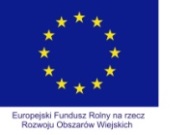 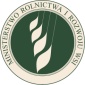 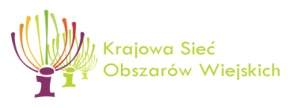 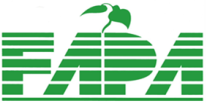 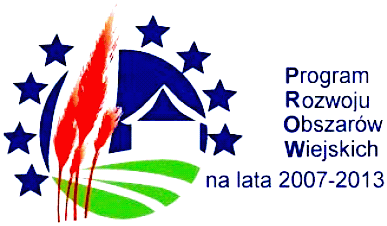 Terminarz szkoleń dla LGD w ramach projektu: cykl szkoleń z zakresu tworzenia lokalnych strategii rozwoju (LSR), przygotowania strategii komunikacyjnej lokalnej grupy działania (LGD) i angażowania społeczności lokalnych w przygotowanie i realizację LSRLp.WojewództwoModułTermin szkoleniaTermin szkoleniaLp.WojewództwoModułdzieńdataMałopolskiePrzygotowanie strategii i przeprowadzanie analizy SWOT (metoda analizy polegająca na wskazaniu przez uczestników mocnych i słabych stron, szans i zagrożeń).poniedziałek06.10.2014MałopolskieOkreślanie celów LSR i wskaźników realizacji strategii.wtorek-środa07-08.10.2014MałopolskieMetodologia wsparcia przygotowywania projektów (od pomysłu do realizacji).czwartek09.10.2014MałopolskieEwaluacja LGD i LSR.piątek-sobota10-11.10.2014MałopolskiePrzygotowanie strategii komunikacyjnej LGD i metody angażowania społeczności lokalnych w przygotowanie i realizację LSR.czwartek-piątek16-17.10.2014PodlaskiePrzygotowanie strategii i przeprowadzanie analizy SWOT (metoda analizy polegająca na wskazaniu przez uczestników mocnych i słabych stron, szans i zagrożeń).poniedziałek13.10.2014PodlaskieOkreślanie celów LSR i wskaźników realizacji strategii.wtorek-środa14-15.10.2014PodlaskieMetodologia wsparcia przygotowywania projektów (od pomysłu do realizacji).czwartek16.10.2014PodlaskieEwaluacja LGD i LSR.wtorek-środa04-05.11.2014PodlaskiePrzygotowanie strategii komunikacyjnej LGD i metody angażowania społeczności lokalnych w przygotowanie i realizację LSR.czwartek-piątek06-07.11.2014PomorskiePrzygotowanie strategii i przeprowadzanie analizy SWOT (metoda analizy polegająca na wskazaniu przez uczestników mocnych i słabych stron, szans i zagrożeń).poniedziałek13.10.2014PomorskieOkreślanie celów LSR i wskaźników realizacji strategii.wtorek.-środa14-15.10.2014PomorskieMetodologia wsparcia przygotowywania projektów (od pomysłu do realizacji).poniedziałek03.11.2014PomorskieEwaluacja LGD i LSR.wtorek-środa04-05.11.2014PomorskiePrzygotowanie strategii komunikacyjnej LGD i metody angażowania społeczności lokalnych w przygotowanie i realizację LSR.czwartek-piątek06-07.11.2014ZachodniopomorskiePrzygotowanie strategii i przeprowadzanie analizy SWOT (metoda analizy polegająca na wskazaniu przez uczestników mocnych i słabych stron, szans i zagrożeń).poniedziałek20.10.2014ZachodniopomorskieOkreślanie celów LSR i wskaźników realizacji strategii.wtorek-środa21-22.10.2014ZachodniopomorskieMetodologia wsparcia przygotowywania projektów (od pomysłu do realizacji).czwartek23.10.2014ZachodniopomorskieEwaluacja LGD i LSR.wtorek-środa28-29.10.2014ZachodniopomorskiePrzygotowanie strategii komunikacyjnej LGD i metody angażowania społeczności lokalnych w przygotowanie i realizację LSR.czwartek-piątek30-31.10.2014Warmińsko-MazurskiePrzygotowanie strategii i przeprowadzanie analizy SWOT (metoda analizy polegająca na wskazaniu przez uczestników mocnych i słabych stron, szans i zagrożeń).poniedziałek20.10.2014Warmińsko-MazurskieOkreślanie celów LSR i wskaźników realizacji strategii.wtorek-środa21-22.10.2014Warmińsko-MazurskieMetodologia wsparcia przygotowywania projektów (od pomysłu do realizacji).czwartek23.10.2014Warmińsko-MazurskieEwaluacja LGD i LSR.wtorek-środa28-29.10.2014Warmińsko-MazurskiePrzygotowanie strategii komunikacyjnej LGD i metody angażowania społeczności lokalnych w przygotowanie i realizację LSR.czwartek-piątek30-31.10.2014Kujawsko-PomorskiePrzygotowanie strategii i przeprowadzanie analizy SWOT (metoda analizy polegająca na wskazaniu przez uczestników mocnych i słabych stron, szans i zagrożeń).poniedziałek03.11.2014Kujawsko-PomorskieOkreślanie celów LSR i wskaźników realizacji strategii.wtorek-środa04-05.11.2014Kujawsko-PomorskieMetodologia wsparcia przygotowywania projektów (od pomysłu do realizacji).czwartek06.11.2014Kujawsko-PomorskieEwaluacja LGD i LSR.wtorek-środa18-19.11.2014Kujawsko-PomorskiePrzygotowanie strategii komunikacyjnej LGD i metody angażowania społeczności lokalnych w przygotowanie i realizację LSR.czwartek-piątek20-21.11.2014ŁódzkiePrzygotowanie strategii i przeprowadzanie analizy SWOT (metoda analizy polegająca na wskazaniu przez uczestników mocnych i słabych stron, szans i zagrożeń).poniedziałek03.11.2014ŁódzkieOkreślanie celów LSR i wskaźników realizacji strategii.wtorek-środa04-05.11.2014ŁódzkieMetodologia wsparcia przygotowywania projektów (od pomysłu do realizacji).czwartek06.11.2014ŁódzkieEwaluacja LGD i LSR.wtorek-środa18-19.11.2014ŁódzkiePrzygotowanie strategii komunikacyjnej LGD i metody angażowania społeczności lokalnych w przygotowanie i realizację LSR.czwartek-piątek20-21.11.2014ŚwiętokrzyskiePrzygotowanie strategii i przeprowadzanie analizy SWOT (metoda analizy polegająca na wskazaniu przez uczestników mocnych i słabych stron, szans i zagrożeń).poniedziałek24.11.2014ŚwiętokrzyskieOkreślanie celów LSR i wskaźników realizacji strategii.wtorek-środa25-26.11.2014ŚwiętokrzyskieMetodologia wsparcia przygotowywania projektów (od pomysłu do realizacji).czwartek27.11.2014ŚwiętokrzyskieEwaluacja LGD i LSR.wtorek-środa02-03.12.2014ŚwiętokrzyskiePrzygotowanie strategii komunikacyjnej LGD i metody angażowania społeczności lokalnych w przygotowanie i realizację LSR.czwartek-piątek04-05.12.2014PodkarpackiePrzygotowanie strategii i przeprowadzanie analizy SWOT (metoda analizy polegająca na wskazaniu przez uczestników mocnych i słabych stron, szans i zagrożeń).poniedziałek24.11.2014PodkarpackieOkreślanie celów LSR i wskaźników realizacji strategii.wtorek-środa25-26.11.2014PodkarpackieMetodologia wsparcia przygotowywania projektów (od pomysłu do realizacji).czwartek27.11.2014PodkarpackieEwaluacja LGD i LSR.wtorek-środa02-03.12.2014PodkarpackiePrzygotowanie strategii komunikacyjnej LGD i metody angażowania społeczności lokalnych w przygotowanie i realizację LSR.czwartek-piątek04-05.12.2014WielkopolskiePrzygotowanie strategii i przeprowadzanie analizy SWOT (metoda analizy polegająca na wskazaniu przez uczestników mocnych i słabych stron, szans i zagrożeń).poniedziałek27.10.2014WielkopolskieOkreślanie celów LSR i wskaźników realizacji strategii.wtorek-środa28-29.10.2014WielkopolskieMetodologia wsparcia przygotowywania projektów (od pomysłu do realizacji).poniedziałek17.11.2014WielkopolskieEwaluacja LGD i LSR.wtorek-środa18-19.11.2014WielkopolskiePrzygotowanie strategii komunikacyjnej LGD i metody angażowania społeczności lokalnych w przygotowanie i realizację LSR.czwartek-piątek20-21.11.2014LubuskiePrzygotowanie strategii i przeprowadzanie analizy SWOT (metoda analizy polegająca na wskazaniu przez uczestników mocnych i słabych stron, szans i zagrożeń).poniedziałek08.12.2014LubuskieOkreślanie celów LSR i wskaźników realizacji strategii.wtorek-środa09-10.12.2014LubuskieMetodologia wsparcia przygotowywania projektów (od pomysłu do realizacji).czwartek11.12.2014LubuskieEwaluacja LGD i LSR.wtorek-środa16-17.12.2014LubuskiePrzygotowanie strategii komunikacyjnej LGD i metody angażowania społeczności lokalnych w przygotowanie i realizację LSR.czwartek-piątek18-19.12.2014MazowieckiePrzygotowanie strategii i przeprowadzanie analizy SWOT (metoda analizy polegająca na wskazaniu przez uczestników mocnych i słabych stron, szans i zagrożeń).poniedziałek27.10.2014MazowieckieOkreślanie celów LSR i wskaźników realizacji strategii.wtorek-środa28-29.10.2014MazowieckieMetodologia wsparcia przygotowywania projektów (od pomysłu do realizacji).poniedziałek17.11.2014MazowieckieEwaluacja LGD i LSR.wtorek-środa18-19.11.2014MazowieckiePrzygotowanie strategii komunikacyjnej LGD i metody angażowania społeczności lokalnych w przygotowanie i realizację LSR.wtorek-środa09-10.12.2014LubelskiePrzygotowanie strategii i przeprowadzanie analizy SWOT (metoda analizy polegająca na wskazaniu przez uczestników mocnych i słabych stron, szans i zagrożeń).poniedziałek08.12.2014LubelskieOkreślanie celów LSR i wskaźników realizacji strategii.wtorek-środa09-10.12.2014LubelskieMetodologia wsparcia przygotowywania projektów (od pomysłu do realizacji).czwartek11.12.2014LubelskieEwaluacja LGD i LSR.wtorek-środa16-17.12.2014LubelskiePrzygotowanie strategii komunikacyjnej LGD i metody angażowania społeczności lokalnych w przygotowanie i realizację LSR.czwartek-piątek18-19.12.2014DolnośląskiePrzygotowanie strategii i przeprowadzanie analizy SWOT (metoda analizy polegająca na wskazaniu przez uczestników mocnych i słabych stron, szans i zagrożeń).środa07.01.2015DolnośląskieOkreślanie celów LSR i wskaźników realizacji strategii.czwartek-piątek08-09.01.2015DolnośląskieMetodologia wsparcia przygotowywania projektów (od pomysłu do realizacji).poniedziałek12.01.2015DolnośląskieEwaluacja LGD i LSR.wtorek-środa13-14.01.2015DolnośląskiePrzygotowanie strategii komunikacyjnej LGD i metody angażowania społeczności lokalnych w przygotowanie i realizację LSR.czwartek-piątek15-16.01.2015OpolskiePrzygotowanie strategii i przeprowadzanie analizy SWOT (metoda analizy polegająca na wskazaniu przez uczestników mocnych i słabych stron, szans i zagrożeń).środa07.01.2015OpolskieOkreślanie celów LSR i wskaźników realizacji strategii.czwartek-piątek08-09.01.2015OpolskieMetodologia wsparcia przygotowywania projektów (od pomysłu do realizacji).poniedziałek12.01.2015OpolskieEwaluacja LGD i LSR.wtorek-środa13-14.01.2015OpolskiePrzygotowanie strategii komunikacyjnej LGD i metody angażowania społeczności lokalnych w przygotowanie i realizację LSR.czwartek-piątek15-16.01.2015ŚląskiePrzygotowanie strategii i przeprowadzanie analizy SWOT (metoda analizy polegająca na wskazaniu przez uczestników mocnych i słabych stron, szans i zagrożeń).środa07.01.2015ŚląskieOkreślanie celów LSR i wskaźników realizacji strategii.czwartek-piątek08-09.01.2015ŚląskieMetodologia wsparcia przygotowywania projektów (od pomysłu do realizacji).poniedziałek12.01.2015ŚląskieEwaluacja LGD i LSR.wtorek-środa13-14.01.2015ŚląskiePrzygotowanie strategii komunikacyjnej LGD i metody angażowania społeczności lokalnych w przygotowanie i realizację LSR.czwartek-piątek15-16.01.2015